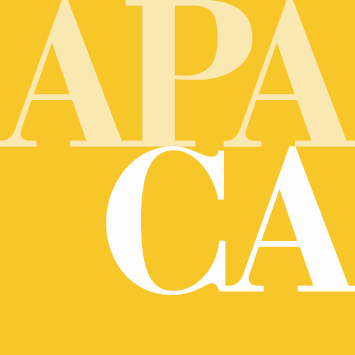 SCOPE OF SERVICES2021 CONTRACTAPA CALIFORNIA BOARD, PROFESSIONAL DEVELOPMENT, ADVERTISING AND MEMBERSHIP SERVICESNEW HORIZON ENTERPRISENew Horizon Enterprise is contracted with APA California to provide the following services in coordination with the President unless otherwise specified: Board Services: Executive Director and Executive Board MembersAnswer Board inquiries and emails regarding items in this scope, or refer them to the appropriate contractor/Board member Provide office and staff services to Executive Board members upon requestProvide research assistance for Board projects upon requestDevelop and maintain Board database, including Section Board membersContact incoming Board members and obtain contact information for rostersProvide information to webmaster for online Board rosterMaintain and distribute in-house Board rosterMaintain historical Board rosterUpdate Staff rosterOrder lapel pinsAssist PEN President upon request, in coordination with Executive DirectorRespond to National requests for information, in coordination with Executive DirectorProfessional Development and Certification Maintenance: Executive Director/VP Professional Development/VP Conferences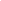 Provide updated content for Professional Development, AICP, FAICP, Certificate Maintenance and CM Activities website pages to the webmasterCoordinate and complete Chapter CM Provider applicationApply for Chapter Provider renewal through National APA and coordinate all 8 Section renewalsProvide National APA with Section PDO updates to grant access to Section’s CM dashboardUpdate CM data collection forms for each type of activityUpdate CM evaluation formsEnter Chapter events into CM dashboard for credit and assist members to locate CM events and logging CM creditsAssist VP with all Co-Sponsored CM event requestsEnter approved Co-Sponsored CM events into dashboard for creditCollect and archive Co-Sponsored event registration lists and CM evaluation formsAnswer inquiries regarding AICP Exam training, provide Chapter and National resource InformationShare AICP Exam training events provided by Section PDOs with webmaster for entry into the Chapter’s Calendar of EventsObtain list of new AICP members after each exam and share with Webmaster for posting on websiteOrder CPC AICP Study Guides, process member orders and mail CDsProvide members with standardized information regarding CM requirementsField/re-route emails to VP Professional Development as neededProvide support to VP for conference calls and participate in PDO Team conference callsProvide support to VP for AICP and FAICP CoordinatorsCollect and upload FAICP Nominations into National APA dropbox upon requestDistribute Excel file to Section PDOs for CM event collectionPrepare Annual Chapter CM Events Summary, including Section events Provide administrative assistance to the VP for Professional Development, Statewide Programs Coordinator, and Distance Education Coordinator in production of Distance Education sessions, in cooperation with the Chapter Membership Programs ManagerProvide required Copyright Agreement forms for Distance Education sessions upon requestEnter new recorded On-Demand Education Conference sessions into CM dashboardRe-enter prior years’ On-Demand Education coursesArchive required Distance Education copyright formAdvertising and Subscriptions: Executive Director/VP Public InformationAnswer phone and email inquiries regarding: advertising deadlines; rates of CalPlanner and website job advertising, including Consultant Directory; job ad postings, edits and deactivationsCoordinate CalPlanner advertising with GranDesigns and VP Public InformationCoordinate with new CalPlanner calling card and display advertisers to obtain artwork and paymentMaintain master Calling Card advertiser databaseEmail CalPlanner to Calling Card advertisers in PDF formatCreate & email renewal invoices for Calling Card advertisersMail final Calling Card invoice notice 30 days before end of service dateCall past due Calling Card advertisers and confirm they will not be renewingDelete past due Calling Card advertisers from database and online Consultant DirectoryProvide GranDesigns with Calling Card deletion(s) for CalPlanner Maintain CalPlanner paid / non-member subscriptions Email CalPlanner to Subscribers in PDF formatMail final Subscription invoice notice 30 days before end of service dateDelete past due Subscribers from databaseProvide GranDesigns with updated Board Member contact information for CalPlanner rosterShare updates to Jobs Section with webmaster for postingCoordinate online job postings with webmaster, including:Assist job advertisers and webmaster with requests to edit job postingsAdminister billing and payment for job postingsMaintain Consultant DirectoryMember Management: Executive DirectorVP Membership & MarketingAnswer Member Hotline, emails, and dedicated answering machine for callsMaintain master Chapter-Only membership databaseSend new Chapter-Only members Section welcoming letterEnter and activate new member profiles online; add Section affiliation and update service datesAssist members with National for address changes, membership problems and questionsDirect member inquiries to proper Board memberCreate and import National APA monthly membership rosters into the online aMember database and sync with email serverEnter new Chapter-Only members into aMember databaseProvide and distribute Membership ReportsUpdate and send new member welcome lettersUpdate and send expired member retention lettersProvide Section Membership Directors with Chapter-Only member deletion lists, if applicableProvide Section Membership Directors with current Chapter-Only Membership ListsDistribute Chapter-Only member mailing and email addresses for newsletter distribution to Section EditorsSend current Chapter-Only membership report to NationalExhibit  “B”SCOPE OF SERVICESCONFERENCE MANAGEMENTAPA CALIFORNIA CONFERENCE SERVICESNew Horizon Enterprise is contracted with APA California to provide the following services.  These services will be billed monthly based on the yearly contracted fee specified in this contract.  SCHEDULE OF SERVICESNew Horizon Enterprise shall complete the services described in Exhibit “B” in coordination with the VP for Conferences unless otherwise specified in Exhibit “B.”Provide administrative support to the VP for Conferences, Conference Program Coordinator, and Program Chair(s) for conference sessions and membership services as described below.Participate in regularly scheduled conference calls with the VP for Conferences, Conference Program Coordinator, Conference Program Chair(s), and Contractors.Set up the online Session Proposal System to receive and track session proposals, which includes the following services:Provide template for online session submittals incorporating new fields as directed by VP for Conferences or Program Chair(s);Create and revise online session submittal form;Update and enter any new proposal types, tracks and topics in the Session Proposal System and submit ‘test’ submittals to confirm all fields are working properly;Activate the Session Proposal System to coincide with launch date;Enter Program Chair(s) and notification language for session submittal confirmation/ revision notices;Enter moderator email notification language into online proposal module; Work with VP for Conferences and Program Chair(s) to set up scoring module and provide technical support;Update the Scoring Module Manual and distribute to VP for Conferences and Program Chair(s); andConduct a Scoring Module training session with the Program Committee.Provide support during the session submittal, review, and selection process, which includes the following services:Answer phone and email from session moderators regarding submittal questions;Provide technical support for session moderators with online session submittal problems;Download spreadsheet of all session submittals and distribute to VP for Conferences and Program Committee;Collect and enter late and mandatory sessions in Word docs, online, and on Excel spreadsheet;Notify session moderators regarding Session Selection Committee’s decisions;Provide session moderators with passcode required for editing purposes;Send notices to moderators requesting that they confirm participation and provide any edits to their proposals by the deadline;Delete sessions not selected from Excel sheet and send to Program Chair(s) to use for tracking purposes;Obtain session reviewers list from Program Chair(s) and enter reviewer names and email address in Conference website member database;Assist session reviewers with any inquiries;Provide Program Chair(s), Conference Program Coordinator, and VP Conferences with scoring/rating report;Create Excel spreadsheet of sessions and speaker bios for conference website and mobile app by adding required fields and placeholders for additional sessions;Maintain current session data by entering revisions on spreadsheets and adding CM credit hours; Law or Ethics credits; Session Block (day and time) slot assignments and room assignments as the information becomes available;Create and send CM data collection session form to Conference Program Coordinator and Program Chair(s) for mandatory, keynote, mobile workshops, student, pre-conference and other sessions as necessary; andAssist in obtaining finalized mandatory session forms.Provide support after conference sessions have been selected, which includes the following services:Generate and maintain Word and Excel documents of accepted sessions for proofreading and tracking; enter CM credits hours; Law or Ethics credits; session block (day and time) assignments and room assignments as the information becomes available;Provide session updates and revisions to Conference Program Coordinator as outlined in the VP for Conferences review process and schedule;Contact session moderators and obtain the required Law or Ethics criteria for any selected sessions for those who did not include the required description in their online submittal;Request pending CM credits for mobile workshops from CHC Mobile Workshops Chair and enter information on the mobile workshop Word docs and Excel spreadsheets;Remove moderator access to online sessions after the deadline;Send email to moderators/speakers who are on multiple session panels requesting they provide a single version of their biographies for the conference program;Send scheduled notices to moderators with session and speaker preparation information;Enter single version biographies for the conference program.Assist with the review and proofing of the Conference-At-A-Glance and online programsProvide GranDesigns with session and mobile workshop information as needed to produce program informationObtain revised session descriptions and speaker bios for CM entry;Enter all CM sessions into National APA Dashboard; andUpdate and provide National CM evaluation form for use at Conference venue.Provide the following membership support services for the conference:Create and provide the conference registration firm with National APA membership and Chapter-Only membership lists, and update list as needed showing only additions and deletions for registration membership verification;Research and provide membership database information to conference registration support when requested;Create program sessions spreadsheet for website and mobile app import and upload or assist with uploading program sessions online;Review uploaded session and speaker information and enter all website and mobile app revisions as they are received; andProvide updated membership materials for on-site conference use and deliver to conference venue;Provide the following services after the conclusion of the conference:Collect and file completed CM evaluation forms for reference by APA if requested;Participate in debriefing call with VP Conferences and Contractors; andOffer any suggestions to the VP for Conferences for improving the session submittal and review process.